COURSE TOPICSSystem ManagementAutomation and OrchestrationRedundancyAccelerationSmartEventMobile and Remote AccessThreat PreventionLAB EXERCISESUpgrading a Security Management Server to R80.10Applying Check Point HotfixesConfiguring a New Security Gateway ClusterCore CLI Elements of Firewall AdministrationConfiguring Manual Network Address TranslationManaging Objects Using the Check Point APIEnabling Check Point VRRPDeploying a Secondary Security Management ServerViewing the Chain ModulesWorking with SecureXLWorking with CoreXLEvaluating Threats with SmartEventManaging Mobile AccessUnderstanding IPS ProtectionsDeploying IPS Geo ProtectionReviewing Threat Prevention Settings and ProtectionsDeploying Threat Emulation and Threat ExtractionCOURSE OBJECTIVESIdentify advanced CLI commands.Understand system management procedures, including how to perform system upgrades and apply patches and hotfixes.Describe the Check Point Firewall infrastructure.Describe advanced methods of gathering important gateway data using CPView and CPInfo.Recognize how Check Point’s flexible API architecture supports automation and orchestration.Discuss advanced ClusterXL functions.Describe VRRP network redundancy advantages.Undersand how SecureXL acceleration technology is used to enhance and improve performance.Understand how CoreXL acceleration technology is used to enhance and improve performance.Identify the SmartEvent components that store network activity logs and identify events.Discuss the SmartEvent process that determines which network activities may lead to security issues.Understand how SmartEvent can assist in detecting, remediating, and preventing security threats.Discuss the Mobile Access Software Blace and how it secures communication and data.Understand Mobile Access deployment options.Recognize Check Point Remote Access solutions.Discuss Check Point Capsule components and how they protect mobile devices and business documents.Discuss diferent Check Point Solutions for attacks such as zero-day and Advanced Persistent Threats.Understand how SandBlast, Threat Emulation, and Threat Extraction prevent security incidents.Identify how Check Point Mobile Threat Prevention can help protect data accessed on company-issued smartphones and tablets.Website:	Email: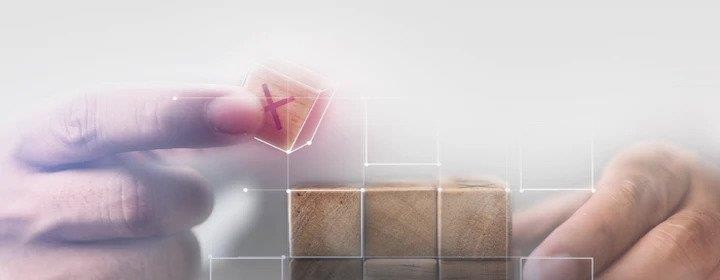 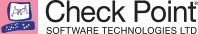 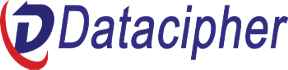 https://datacipher.com.au/	training@datacipher.com.auhttps://datacipher.com/	training@datacipher.net